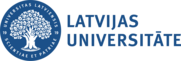 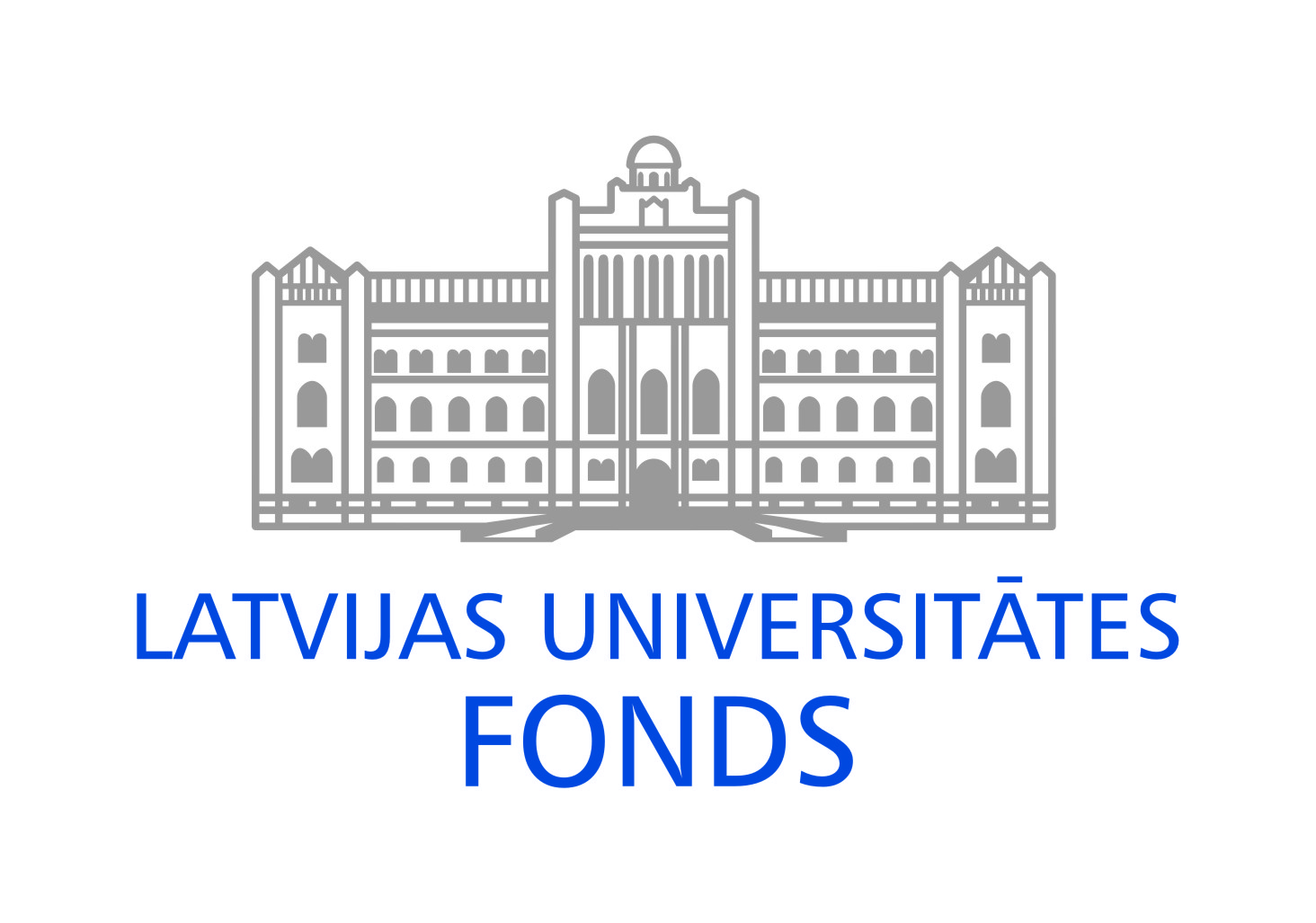 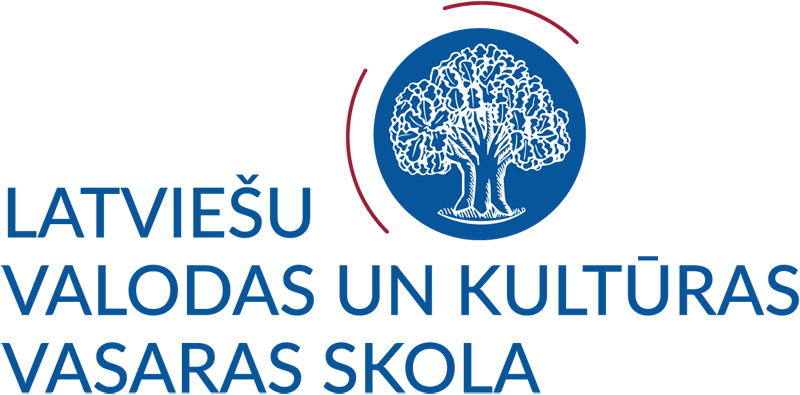 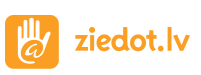                                 PIETEIKUMA VEIDLAPA  LATVIEŠU VALODAS UN KULTŪRAS VASARAS SKOLA 2022Ukrainas studentiem, pasniedzējiem, zinātniekiem2022. gada 12. – 25. jūlijs vai  2022. gada 27. jūlijs – 9. augusts Pieteikuma veidlapa jāaizpilda datorrakstā.Lūdzam aizpildīto pieteikuma veidlapu iesniegt elektroniski līdz 2022. gada 10. jūlijam.Pretendentu pieteikumi, kas tiks saņemti pēc norādītā termiņa, tiks izskatīti tikai tad, ja būs palikušas brīvas vietas.Uzmanīgi aizpildiet pieteikuma veidlapu un nosūtiet to uz e-pastu: sagkursi@lu.lv.1. Vēlos apmeklēt vasaras skolu:     2. Vai Jūs vēlētos latviešu valodas nodarbības vasaras skolā:3. Personas dati			                                 4. Korespondences adrese4. Nodarbošanās5. Pretendenta pārstāvētā iestāde6. Pretendenta latviešu valodas prasmes līmenis:     7. Ja esat mācījies latviešu valodu, lūdzu, sniedziet ziņas par savu latviešu valodas apguves pieredzi      8. Valodu zināšanas (vajadzīgo pasvītrot)      9. Kādas ir Jūsu intereses?   	Apliecinu, ka pieteikumā norādītā un pielikumos ietvertā informācija ir patiesa un pareiza.Ja Jūs vēlaties atsaukt savu dalību vasaras skolā, lūdzam līdz 10.07.2022. par to rakstiski informēt vasaras skolas organizatorus, nosūtot ziņu uz e-pastu  sagkursi@lu.lv .Dalībnieku personas datus Latvijas Universitāte apstrādās tikai studiju procesa un pētniecības akadēmiskajām un administratīvajām vajadzībām, zinātniskajiem un statistiskajiem pētījumiem, kā arī citos gadījumos, kas izriet no Studējošo līgumsaistībām, vai Latvijas Republikas normatīvajos aktos noteiktajos gadījumos. Ja Jums rodas jautājumi par personas datu aizsardzību, lūdzu, sazinieties ar Latvijas Universitātes personas datu aizsardzības speciālistiem, rakstot uz datu.specialisti@lu.lv .Dalībnieks tiek atbrīvots no atbildības par daļēju vai pilnīgu “Latviešu valodas un kultūras vasaras skolas 2022” dalības noteikumu neizpildīšanu, ja tā radusies sakarā ar nepārvaramiem apstākļiem, t.sk. COVID-19 vīrusa izplatību Eiropas Savienībā un pasaulē (jauni valsts un Eiropas Savienības izdotie likumi un noteikumi). Datums ……./……/2022                                 Paraksts……………………………...	□ 12. – 25. jūlijs no plkst. 9.00□ 27. jūlijs – 9. augusts no plkst.15.30□ attālināti□ klātienē□ klātienē un attālinātiVārds: …………………………………………...Uzvārds: ………………………….……………..Dzimums:         □ Sieviete           □ Vīrietis Dzimšanas datums (dd./mm./gggg.):……………/…………..…/……………………Personas kods: …………………………………     (pagaidu)Pilsonība:……………………………………….Iela, māja un dzīvoklis: …………………………….………….……Pilsēta: ………………Pasta indekss: …………Valsts:……………….…………….…..……E-pasts: …….………………….…….……...Tālrunis: + .……………………..……...……Izglītība (mācību iestādes nosaukums/iegūtā):□ Universitāte ……………………………  □ Koledža/skola……………….……  □ Cits …………..………□ Profesija: ………………………………….… Pašreizējā nodarbošanās:….………………Iestādes nosaukums:....................................................   Fakultāte/nodaļa: ...............................................Iestādes kontaktpersona:......................................  E-pasta adrese:  ……………......................................A: pamatlīmenis                               B: vidējais līmenis                               C: augstākais līmenis□ bez priekšzināšanām      □ A1 – iesācēja līmenis                     □ B1 – sliekšņa līmenis                          □ C1 – efektīgas prasmes līmenis□ A2 – elementārais līmenis             □ B2 – progresīvais sliekšņa līmenis      □ C2 – meistarības līmenis                                                                                              Mācību iestāde:.......................................Mācību ilgums:.......................Mācību līmenis:......................................  Izmantotās mācību grāmatas, materiāli vai mājaslapas:..........................................................................................……………………………………………………………………………………………………………………Lūdzu, raksturojiet savas latviešu valodu prasmes (piem., sarunvalodas līmenī, brīvi):............................................................................................................................................................................. Dzimtā valoda:......................................Citas valodas:        angļu (pamatlīmenī, labi, izcili)               vācu (pamatlīmenī, labi, izcili)                                franču (pamatlīmenī, labi, izcili)              cita........................ (pamatlīmenī, labi, izcili)